Державна установа 
«Центр громадського здоров’я Міністерства охорони здоров’я України» оголошує конкурс на консультанта з розробки матеріалів та проведення тренінгу «Кібер безпека на робочому місці та мінімізація  фінансових та репутаційних втрат закладу» рамках програми Глобального фонду прискорення прогресу у зменшенні тягаря туберкульозу та ВІЛ-інфекції в України»Назва позиції: консультант з розробки матеріалів та проведення тренінгу «Кібер безпека на робочому місці та мінімізація  фінансових та репутаційних втрат закладу»Рівень зайнятості: частковаІнформація щодо установи:Головним завданнями Державної установи «Центр громадського здоров’я Міністерства охорони здоров’я України» (далі – Центр) є діяльність у сфері громадського здоров’я. Центр виконує лікувально-профілактичні, науково-практичні та організаційно-методичні функції у сфері охорони здоров’я з метою забезпечення якості лікування хворих на cоціально -небезпечні захворювання, зокрема ВІЛ/СНІД, туберкульоз, наркозалежність, вірусні гепатити тощо, попередження захворювань в контексті розбудови системи громадського здоров’я. Центр приймає участь в розробці регуляторної політики і взаємодіє з іншими міністерствами, науково-дослідними установами, міжнародними установами та громадськими організаціями, що працюють в сфері громадського здоров’я та протидії соціально небезпечним захворюванням. Основні обов'язки: 1.Розробка пакету тренінгових матеріалів для проведення тренінгу «Кібер безпека на робочому місці та мінімізація  фінансових та репутаційних втрат закладу», що включає наступні теми але не обмежуючись ними : безпечний обмін конфіденційною інформацією; безпечне користування Wi-Fуправління паролями; налаштування двофакторної ідентифікації; оновлення програм; резервне копіювання даних; фішинг і як його розпізнати2.Розробити до- та після- тренінгову анкету для оцінки знань учасників.3.Підготувати звіт за результатами проведеного тренінгу «Кібер безпека на робочому місці та мінімізація  фінансових та репутаційних втрат закладу»Професійні та кваліфікаційні вимоги:Вища освіта в галузі комп’ютерних наук або інформаційних технологій. Досвід роботи у сфері впровадження проектів ІТ в сфері кібербезпекиНаявність практичного досвіду в проведені он-лайн тренінгів Наявність підтвердженого досвіду проведення он-лайн заходів (рекомендація замовників заходів) Резюме мають бути надіслані на електронну адресу: vacancies@phc.org.ua. В темі листа, будь ласка, зазначте: «143-2022 Кібер безпека на робочому місці та мінімізація  фінансових та репутаційних втрат закладу»Термін подання документів – до 20 червня 2022 року, реєстрація документів 
завершується о 18:00.За результатами відбору резюме успішні кандидати будуть запрошені до участі у співбесіді. У зв’язку з великою кількістю заявок, ми будемо контактувати лише з кандидатами, запрошеними на співбесіду. Умови завдання та контракту можуть бути докладніше обговорені під час співбесіди.Державна установа «Центр громадського здоров’я Міністерства охорони здоров’я України»  залишає за собою право повторно розмістити оголошення про вакансію, скасувати конкурс на заміщення вакансії, запропонувати посаду зі зміненими обов’язками чи з іншою тривалістю контракту.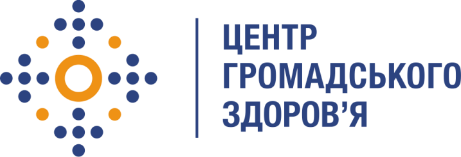 